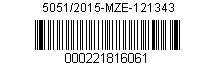 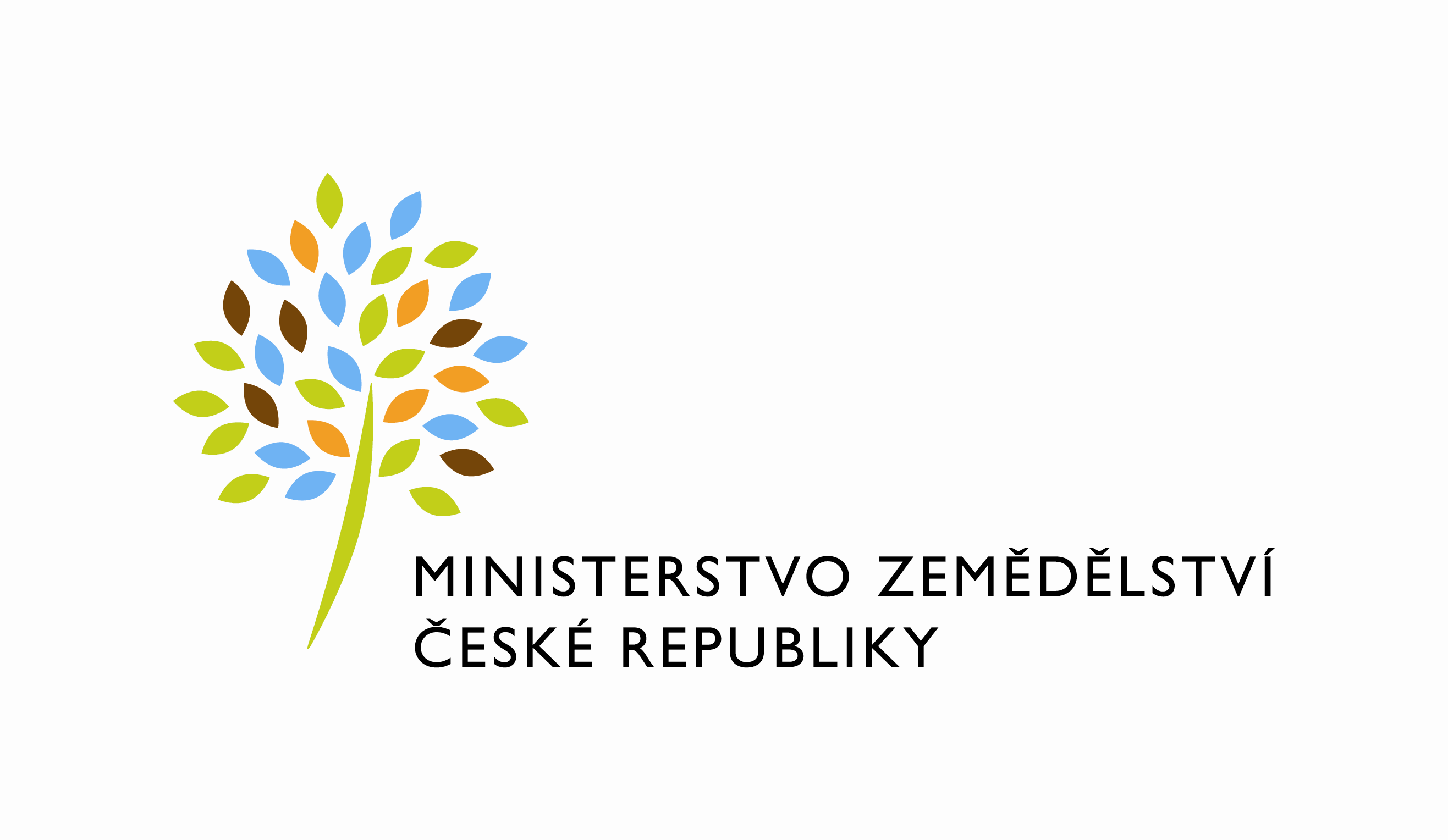                                                                                                  Č.smlouvy 570-2011-131337/1                                         Dodatek č.1k nájemní smlouvě uzavřené dne 29.3.2010Česká republika – Ministerstvo zemědělstvíse sídlem : Těšnov 65/17, 110 00 Praha 1zastoupená : Ing. Bedřichem Brychem, pověřeným výkonem funkce ředitele odboru vnitřní správyIČ : 00020478Bankovní spojení : Číslo účtu pro úhradu nákladů spojených s provozem budovy : Číslo účtu pro úhradu nájemného: Kontaktní osoba :  Dana Machačová,  referent ORSBse sídlem: Poděbradova 909, 537 01 Chrudimtel : e-mail : Fakturační adresa : sídlo zaměstnance ORSB(dále jen „pronajímatel“ )aOMEGA plus Chrudim s.r.o.Palackého 314, 537 01 Chrudimzastoupená ing. Milanem Kuštou - prokura IČO: 27255139Bankovní spojení: ( dále jen nájemce )	Tímto dodatkem č.1 k Nájemní smlouvě  ze dne 29.3.2010 se mění a doplňuje citovaná smlouva  takto :	Článek III.Vymezení pojmůdoplňuje se odstavec e) který zní : Pronajímatel umožní nájemci napojení objektu na optickou síť, tedy na kabel přivedený zemí do budovy a jeho napojení na stávající datovou síť v objektu. Optický kabel tak nahradí jednu z antén na střeše domu pro přívod konektivity do objektu. Článek VI.Doba nájmuSmlouva se prodlužuje na dobu určitou od 1.1.2015 do 31.12.2020.               Pronajímatel:	    				  Nájemce:           Ministerstvo zemědělství                 Ing. Bedřich Brych  pověřený výkonem funkce ředitele           odboru vnitřní správy